Информацияо проведении   акции «Қатыгездік пен   зорлық- зомбылықсыз балалық шақ», «Детство без жестокости и насилия»Срок проведения: с 8  ноября  по 20  ноября  2023 годаЦель акций: Создать условия для повышения уровня правовой культуры несовершеннолетних. Сформировать доброжелательное отношение друг к другу. В рамках акции проведены широкомасштабные мероприятия направленные на привлечение внимания взрослых на проблемы жестокого обращения и распространение информации о недопустимости проявления жестокого среди подростков. Для достижения поставленных задач проведены следующие мероприятия: п/нМеропрятиеФото отчет1.Информационный  стенд «Детство  без жестокости и насилия»Классные часы «Доброта-спасет мир» (1-11 классы)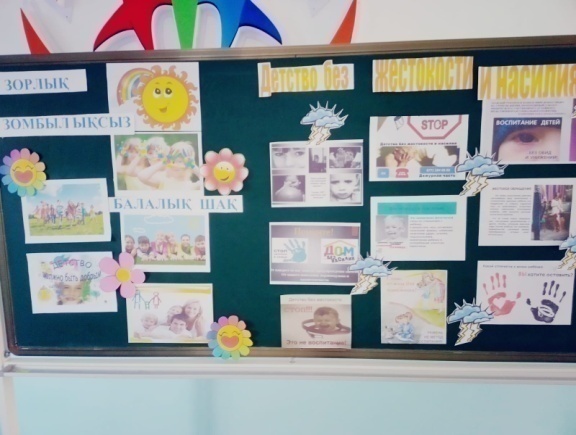 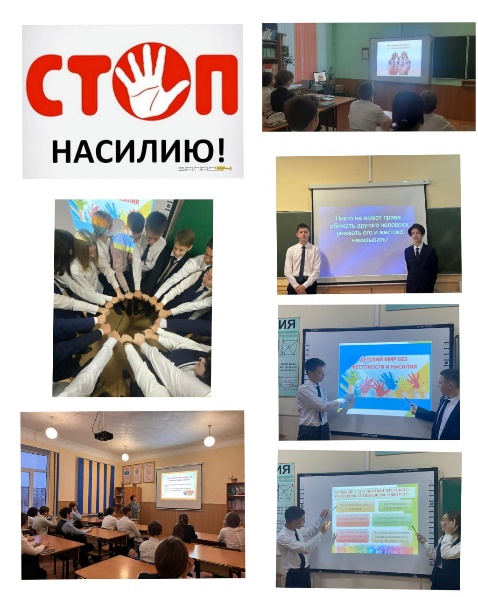 2.Организация просмотра мультфильма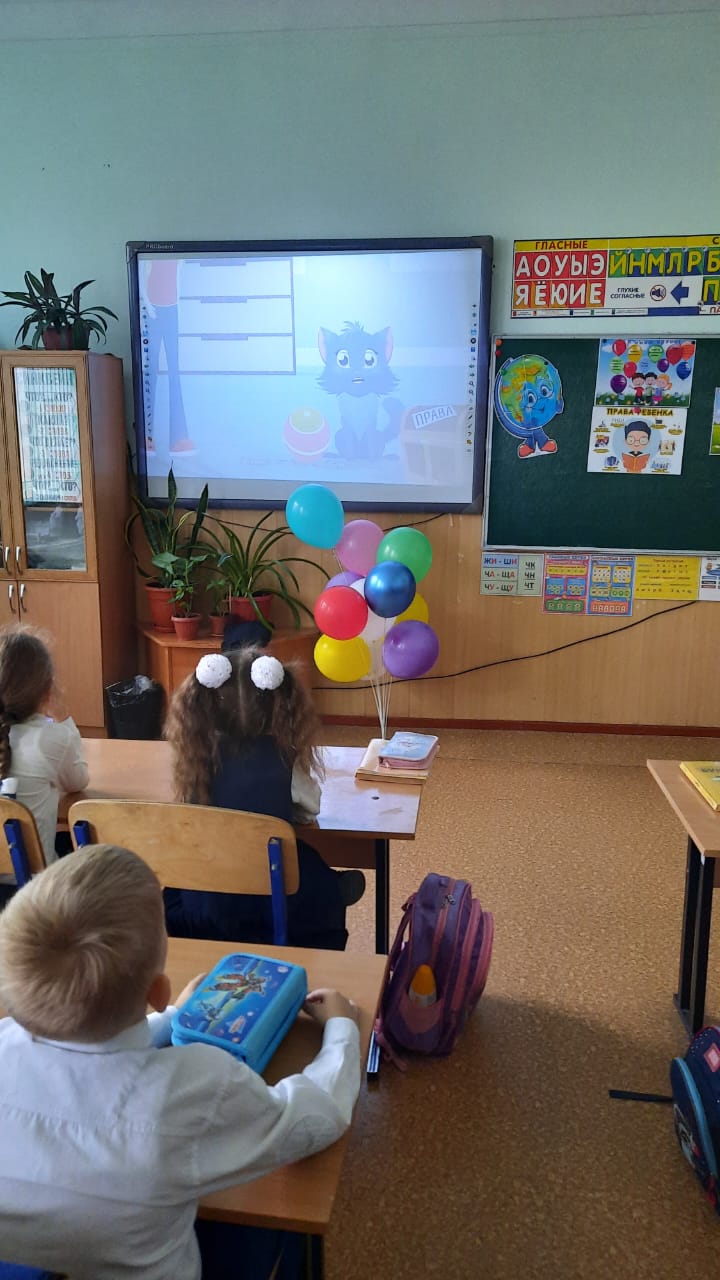 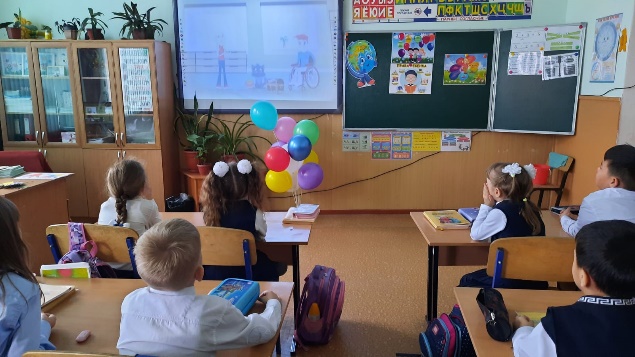 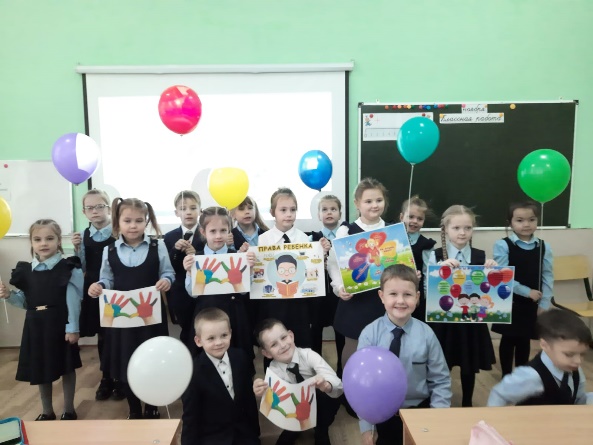 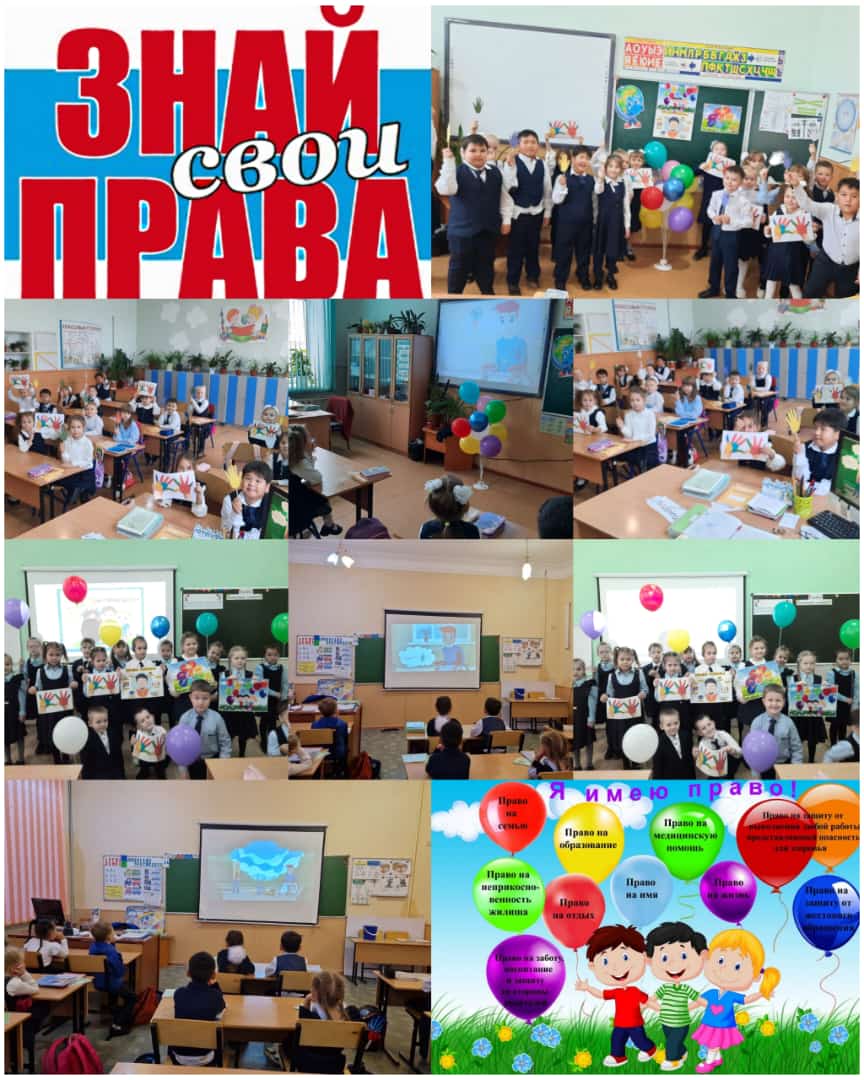 3.Конкурс  рисунков «Нет насилию в семье» 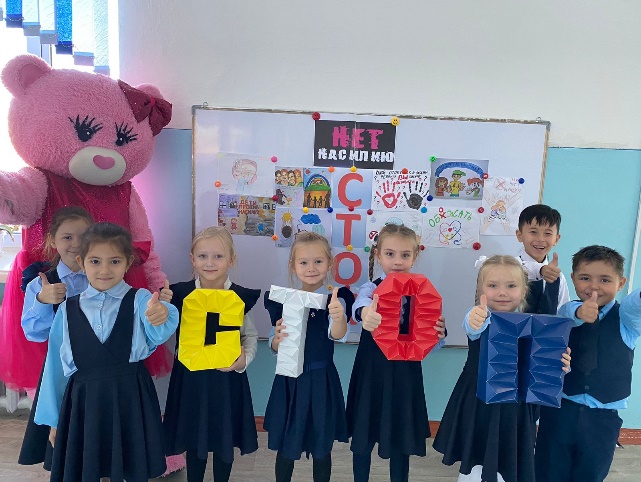 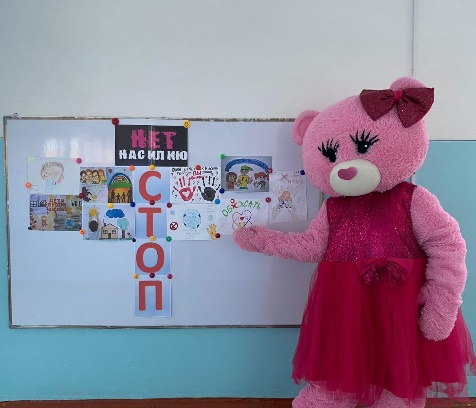 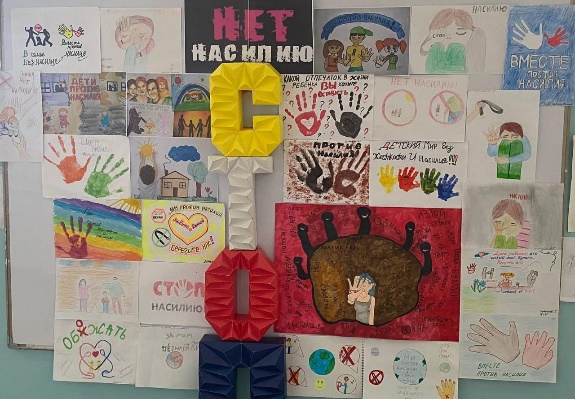 4.Конкурс эссе «Мы против насилия против женщин и детей»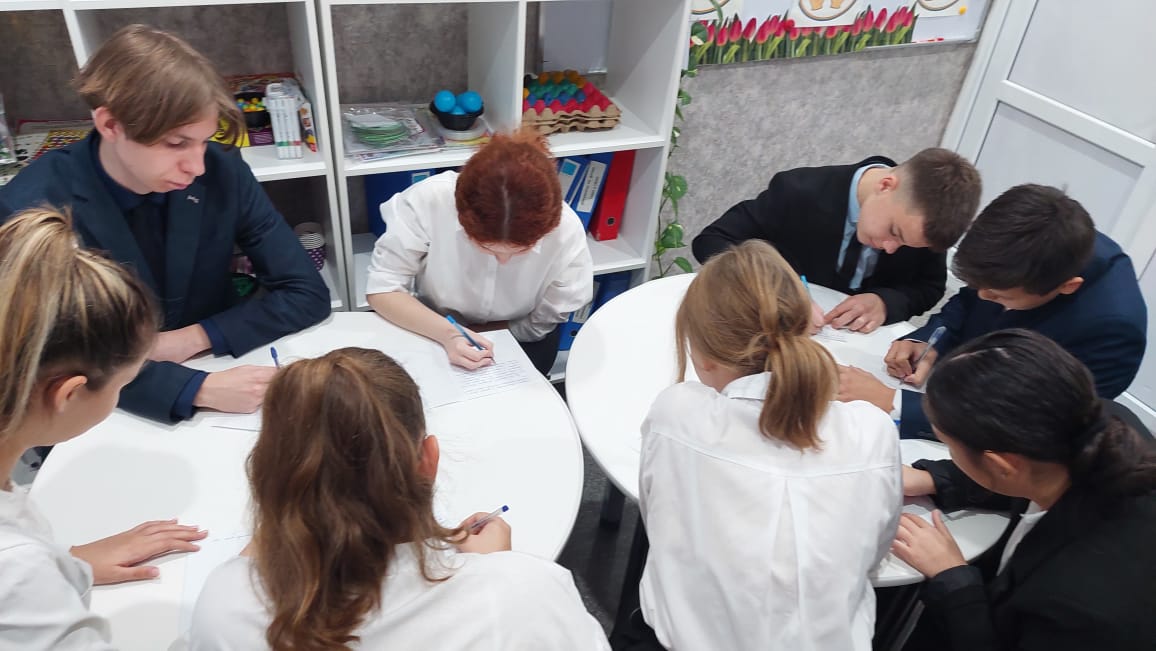 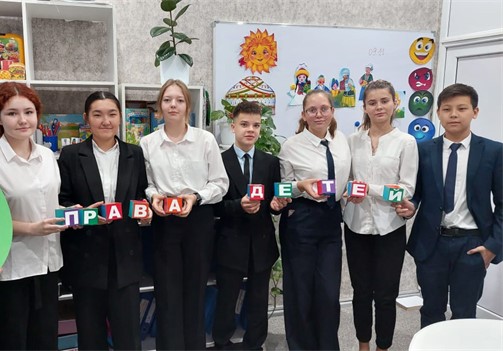 5.Родительское собрание «Профилактика бытового насилия»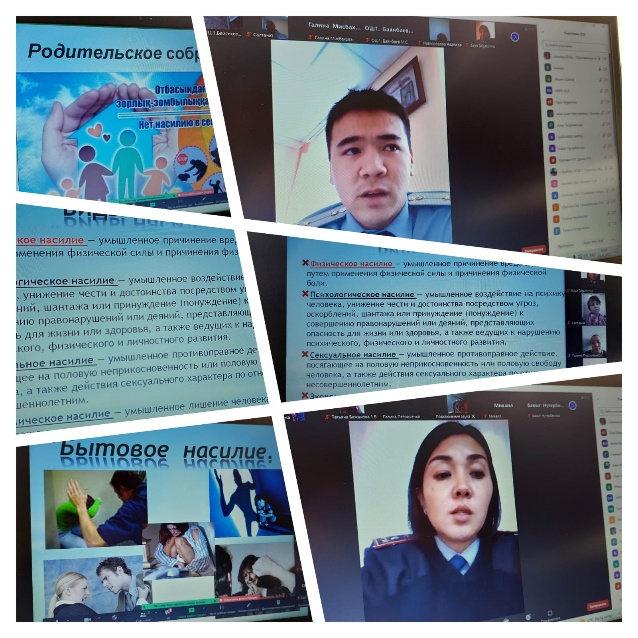 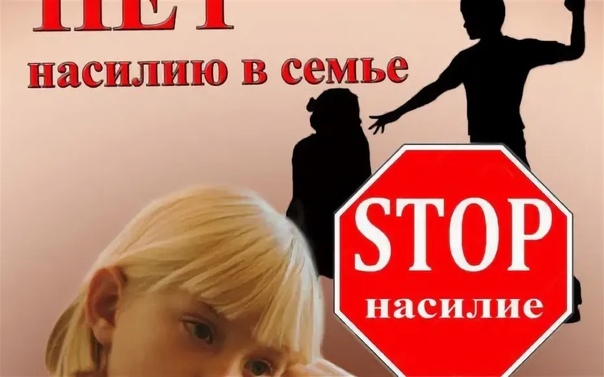 6.Конкурс фотоколлажей «Каждый ребенок имеет право жить в семье»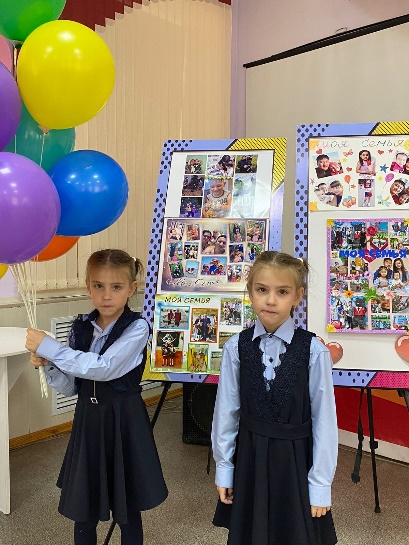 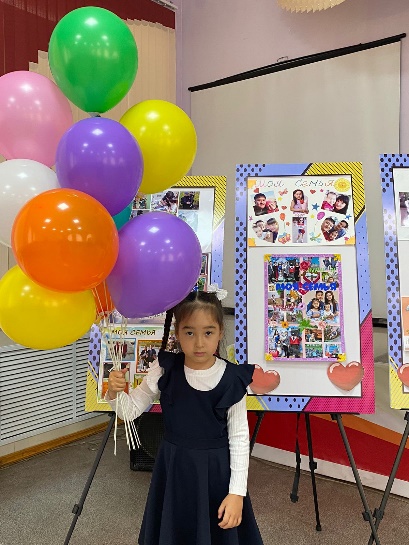 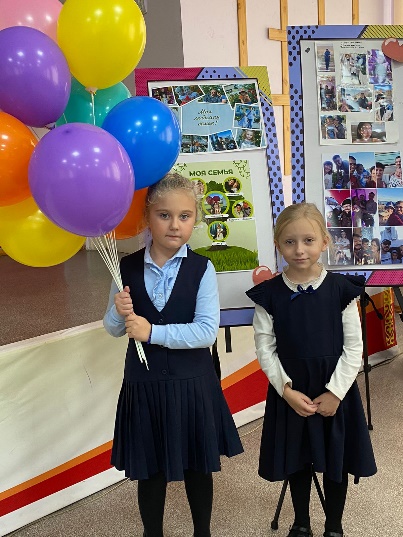 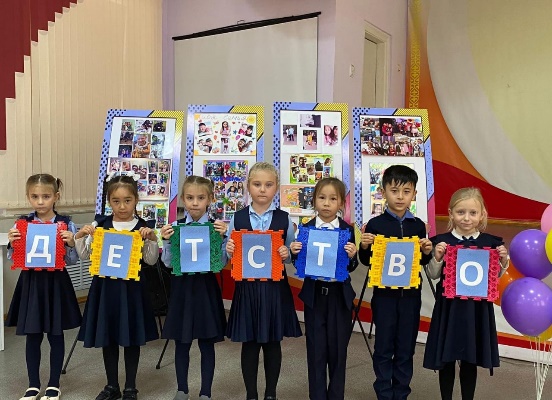 7.Выступление агитбригады,  посвященный Всемирному дню ребенка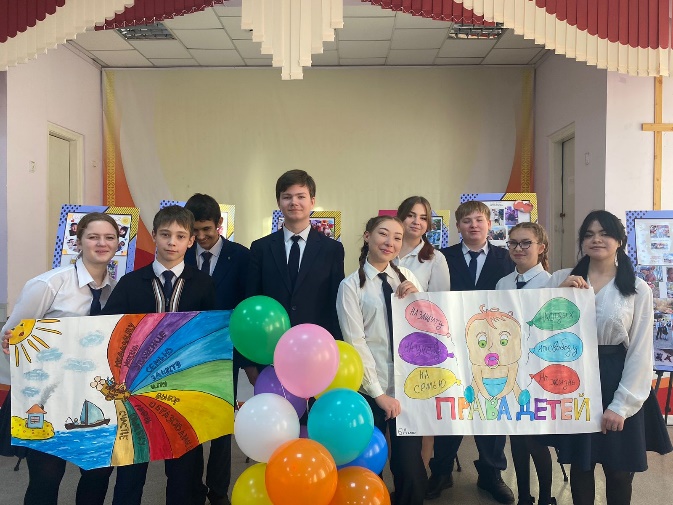 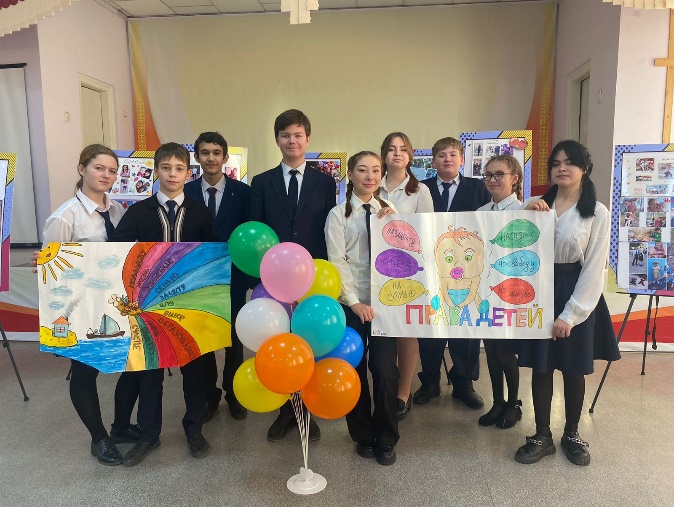 9.Игры тренинги «Мой класс против жестокости»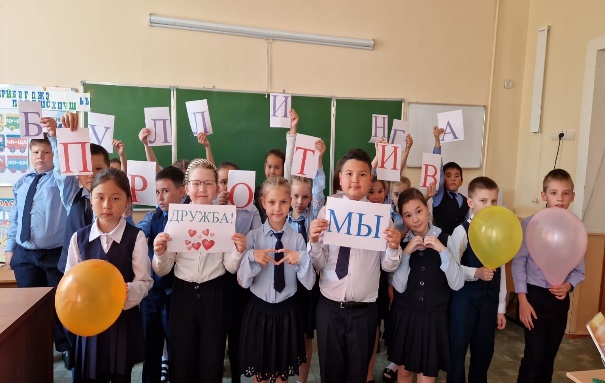 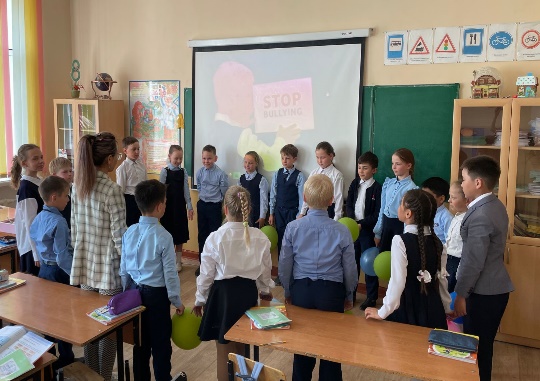 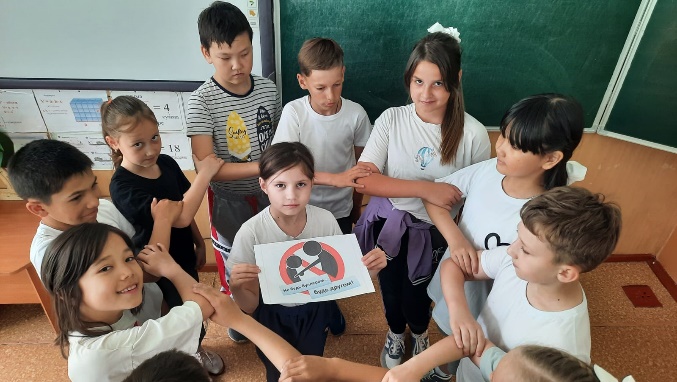 10.Конкурс чтецов стихотворений «Наши права».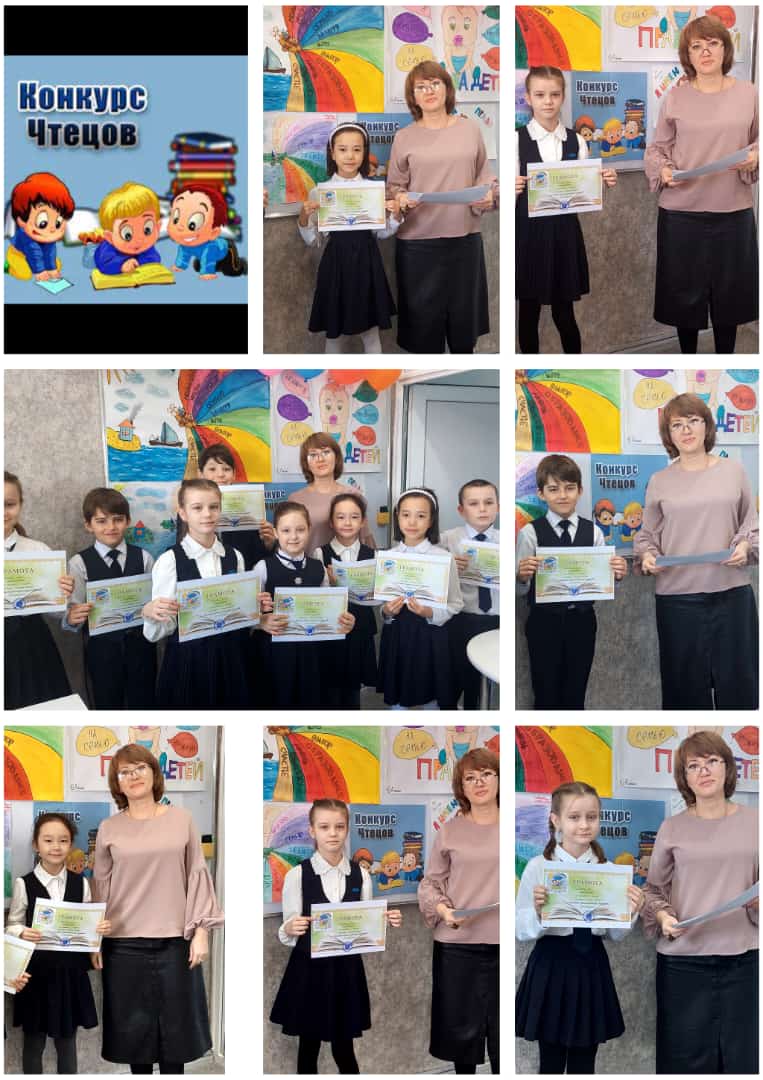 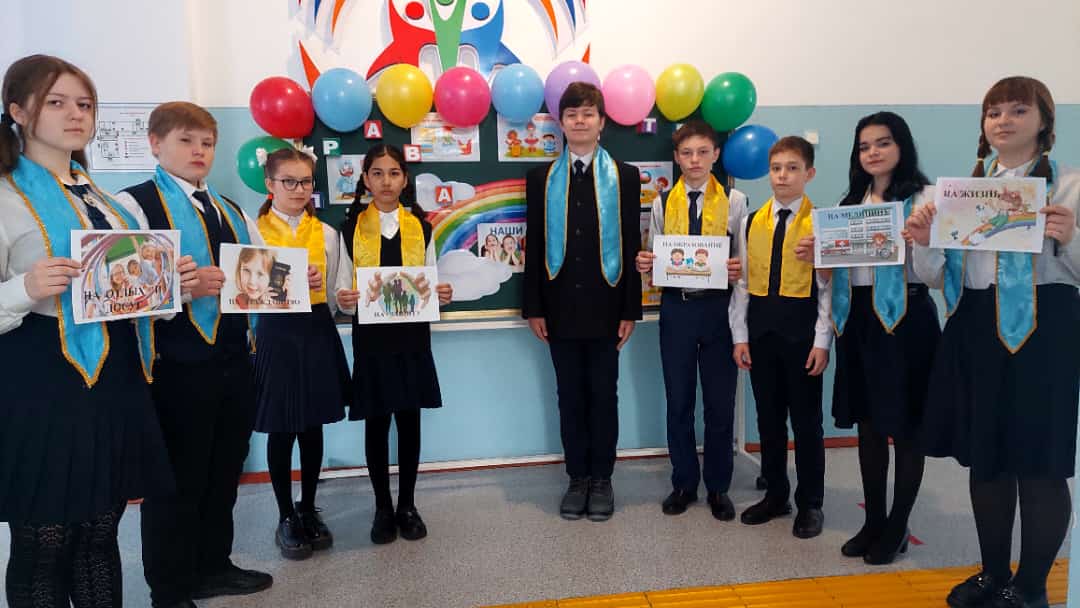 11.Викторина на тему «Знаешь ли ты свои права?».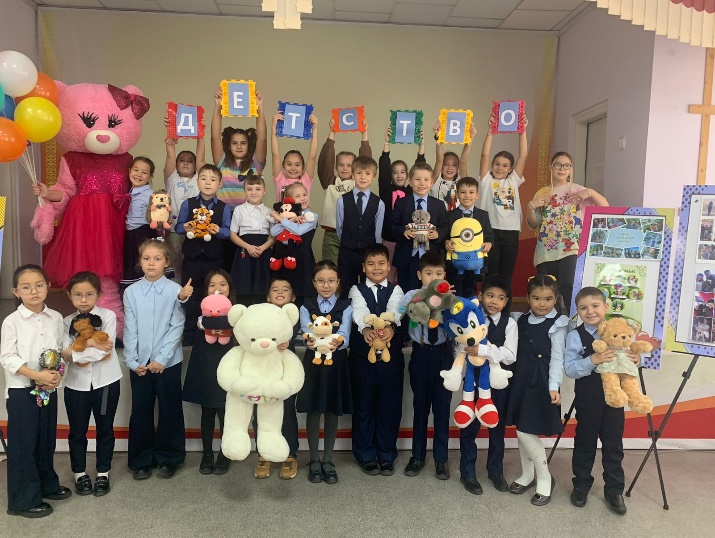 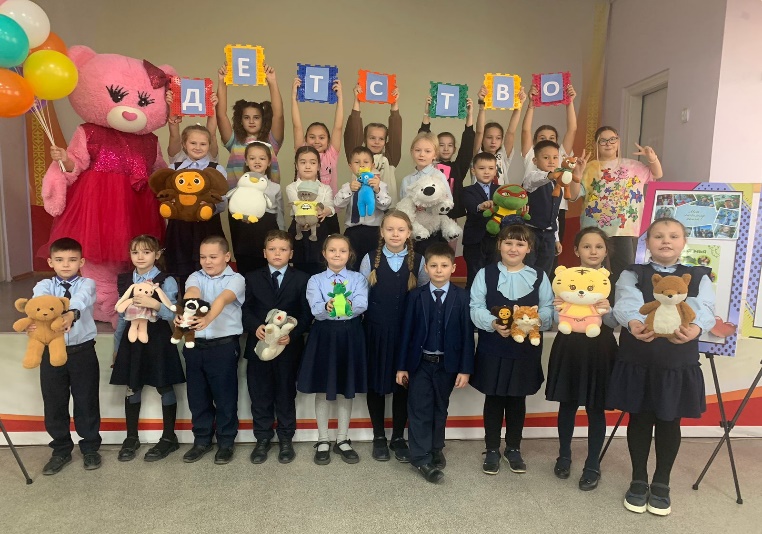 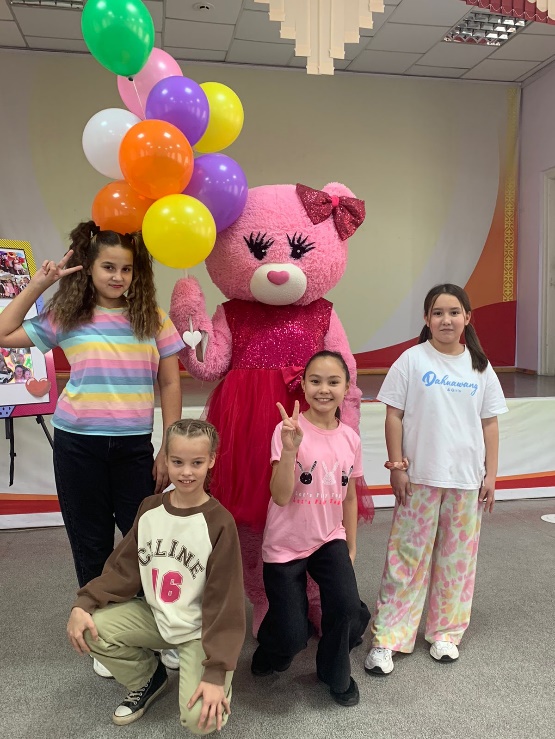 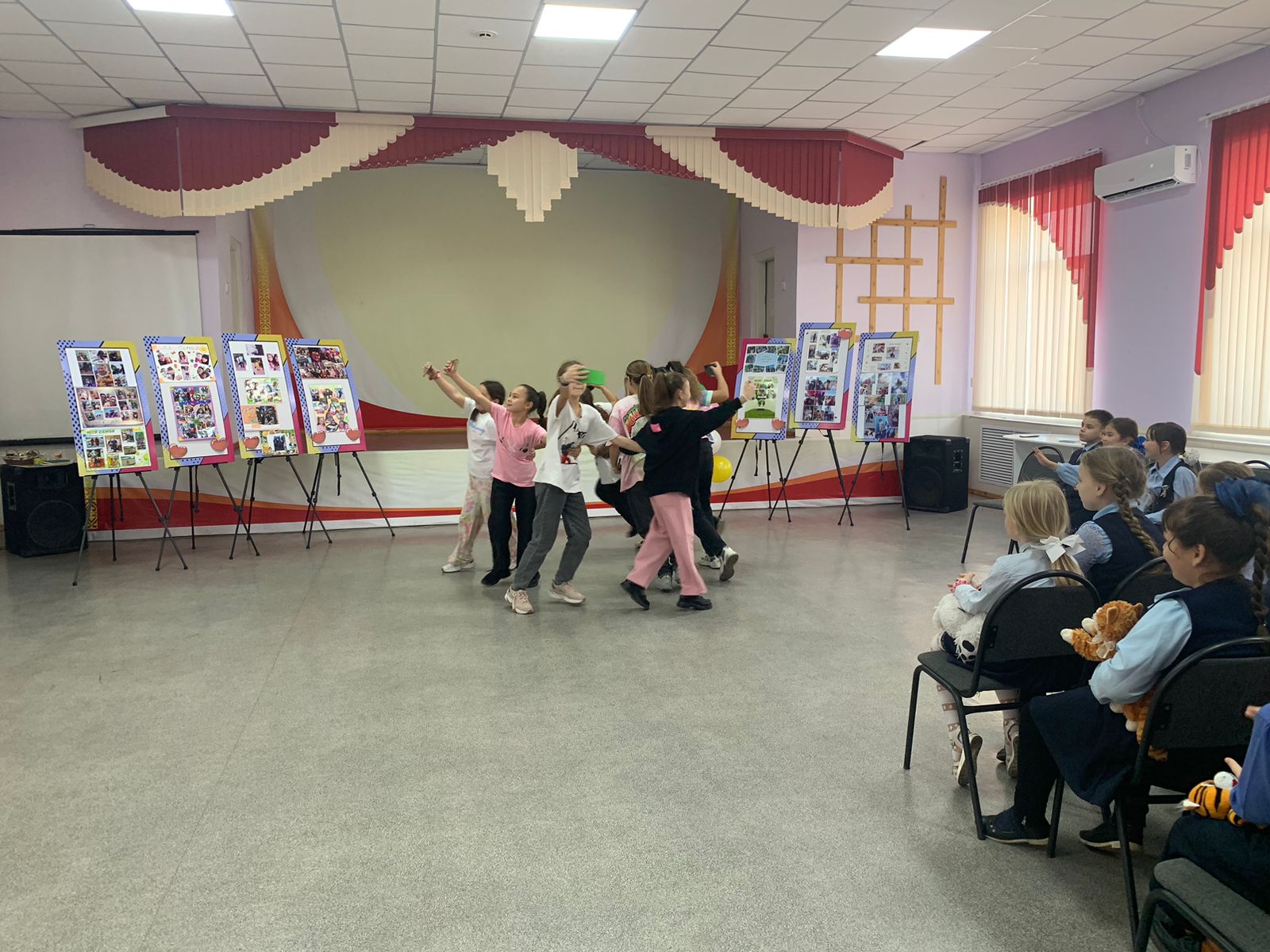 